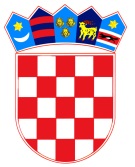 R E P U B L I K A   H R V A T S K ADUBROVAČKO-NERETVANSKA ŽUPANIJA                    GRAD DUBROVNIKUpravni odjel za prometKLASA: 363-01/19-09/08URBROJ: 2117/01-01-19-2Dubrovnik, 2. travnja 2019.g.Na temelju članka 5. Zakona o sigurnosti prometa na cestama („Narodne novine“ br. 67/08, 48/10., 74/11., 80/13., 158/13., 92/14., 64/15. i 108/17.), članka 12. stavak 6. Odluke o organizaciji i načinu naplate i kontrole parkiranja u Gradu Dubrovniku („Službeni glasnik“ br. 11/15, 15/17, 16/17, 2/18, 14/18 i 1/19) i članka 32. Statuta Grada Dubrovnika  („Službeni glasnik  Grada Dubrovnika,  broj  04/09, 6/10, 03/11, 14/12,  05/13, 06/13  -   pročišćeni tekst,9/15 i 5/18) Gradonačelnik Grada Dubrovnika donosiZAKLJUČAKUtvrđuje se  prijedlog Odluke o rezerviranim parkirališnim mjestima za potrebe zajedničkog korištenja električnih automobila na području Grada Dubrovnika i upućuje Gradskom vijeću Grada Dubrovnika na raspravu i usvajanje.Izvjestitelj u ovoj točki bit će pročelnik Upravnog odjela za promet Đuro Šutalo.                                                                                   Gradonačelnik					                          Mato Franković DOSTAVITI:Gradsko vijeće Grada DubrovnikaUpravni odjel za promet, ovdjeUpravni odjel za poslove gradonačelnika, ovdjePismohranaGradsko vijećeNa temelju  članka 48. Zakona o lokalnoj i područnoj  (regionalnoj) samoupravi („Narodne novine“ br. 33/01, 60/01, 109/07, 125/08, 36/09, 150/11, 144/12, 19/13, 137/15 i 123/17) i članka 42. Statuta Grada Dubrovnika ("Službeni glasnik Grada Dubrovnika", br. 04/09, 6/10., 3/11., 14/12., 5/13. i 6/13.-pročišćeni tekst, 9/15 i 5/18.), članka 12. stavak 6. Odluke o organizaciji i načinu naplate i kontrole parkiranja u Gradu Dubrovniku („Službeni glasnik Grada Dubrovnika“ br. 11/15, 15/17, 16/17, 2/18, 14/18 i 1/19) uz prethodno očitovanje Ministarstva unutarnjih poslova Broj____________ od__________ na ________ sjednici, održanoj_______.  2019.  donijelo je
  O D L U K U
                     o rezerviranim parkirališnim mjestima za potrebe zajedničkog korištenja električnih automobila 
Članak 1.Ovom odlukom uređuje se način korištenja, uvjeti za stjecanje prava na korištenje, broj, lokacije i cijene rezerviranih parkirališnih na području Grada Dubrovnika za zajedničko korištenje automobila (u daljnjem tekstu: električni car sharing).Električni car sharing se u smislu odredbi ove Odluke podrazumijeva mogućnost korištenja električnog automobila za veći broj korisnika, gdje korisnici usluge iznajmljuju električni automobil za određeni vremenski period te za tu uslugu plaćaju naknadu određenu od strane pružatelja usluge.Članak 2.Rezervirana parkirališna mjesta za električni car sharing utvrđuju se na sljedećim lokacijama:izvan ulično parkiralište Žičara-donji plato;izvan ulično parkiralište uz nogometno igralište Lapad na dijelu nasuprot k.br. 3 i k.br. 5, Ulice Ivana Meštrovića; Članak 3.Rezervirana parkirališna mjesta dodjeljuju se javnim natječajem na razdoblje od 1 (jednu) godinu.Članak 4.Javni natječaj za davanje u zakup rezerviranih parkirališnih mjesta raspisuje Gradonačelnik, na prijedlog Upravnog odjela nadležnog za promet.Tekst javnog natječaja objavljuje se na oglasnoj ploči Grada Dubrovnika, u lokalnom tisku i na internetskim stranicama Grada Dubrovnika.Članak 5.Tekst javnog natječaja sadrži:podatke o rezerviranom  parkirališnom mjestu koje se daje u zakup (lokaciju, broj rezerviranih parkirališnih mjesta);namjenu i vrijeme na koje se rezervirano parkirališno mjesto dodjeljuje;početni iznos zakupnine;iznos jamčevine i broj računa na koji se ista uplaćuje;pravo sudjelovanja u natječaju;dokaze koji se moraju priložiti uz ponudu sukladno članku 6. i 7. ove Odluke;rok za podnošenje i način predaje ponude;naziv i adresu tijela kojem se ponude podnose;ostale posebne uvjete.Članak 6.Pisana ponuda za sudjelovanje u natječaju mora sadržavati:osnovne podatke o pravnoj ili fizičkoj osobi-obrtniku koja se natječe,ponuđeni iznos godišnje zakupnine.Članak 7.Uz ponudu sudionici natječaja moraju dostaviti:dokaz o uplaćenoj jamčevini za sudjelovanje u natječaju;potvrdu o nepostojanju dugovanja prema Gradu Dubrovniku ne stariju od 30 (trideset) dana na dana objave javnog natječaja;potvrdu Porezne uprave iz koje je razvidno da je sudionik ispunio obveze plaćanja dospjelih poreznih obveza i obveza za mirovinsko i zdravstveno osiguranje; ne stariju od 30 (trideset) dana na dana objave javnog natječaja; izvornik ili ovjereni preslik rješenja o upisu u sudski registar ili drugi odgovarajući registardokaz da se protiv osobe ovlaštene za zastupanje ne vodi kazneni postupak i da osoba ovlaštena za zastupanje nije pravomoćno osuđena za kaznena djela propisana odredbama članka 251. Zakona o javnoj nabavi;dokaz da u vlasništvu ima ili da raspolaže (najam, leasing i sl.) sa najmanje 7 (sedam) automobila na električni pogon da se korištenje električnih automobila u potpunosti omogućuje putem mobilne aplikacije;Članak 8.Ponude za javni natječaj dostavljaju se u zatvorenoj omotnici s naznakom „Za natječaj za rezervirana parkirališna mjesta za potrebe zajedničkog korištenja automobila 
-ne otvaraj“, na adresu Grada Dubrovnika, Pred Dvorom 1, Dubrovnik, preporučenom pošiljkom ili na pisarnici.Ponude moraju biti zaprimljene (u skladu s odredbama Uredbe o uredskom poslovanju), bez obzira na način dostave, u roku koji je naveden u tekstu javnog natječaja.Članak 9.Gradonačelnik imenuje Povjerenstvo za provedbu javnog natječaja za davanje u zakup rezerviranih parkirališnih mjesta koje se sastoji od tri člana.Povjerenstvo ne razmatra nepotpune, nepravovaljane i nepravovremene ponude.Članak 10.Povjerenstvo na temelju provednog natječajnog postupka predlaže odluku o izboru najpovoljnijeg ponuditelja prema visini ponuđenog iznosa zakupnine.Konačnu odluku o izboru najpovoljnijeg ponuditelja donosi Gradonačelnik svojim zaključkom na temelju kojeg Upravni odjel nadležan za promet izdaje Rješenje o rezerviranom parkirališnom mjestu. Na temelju izvršnog rješenja iz prethodnog stavka korisnik rezerviranog parkirališnog mjesta će sa organizatorom, sukladno odredbama Odluke o organizaciji i načinu naplate i kontrole parkiranja u Gradu Dubrovniku, sklopiti ugovor o zakupu rezerviranog parkirališnog mjesta.Članak 11.Gradonačelnik zadržava pravo poništenja natječaja ili dijela natječaja, bez davanja posebnog obrazloženja.Sudionici natječaja bit će obaviješteni o izboru najpovoljnijeg ponuditelja u roku od 15 dana nakon otvaranja ponuda. Sudionicima natječaja jamčevina će se vratiti nakon dovršetka natječaja, a najkasnije u roku od 45 dana od izbora najpovoljnijeg ponuditelja.Ako natjecatelj čija je ponuda najpovoljnija odustane od sklapanja ugovora o zakupu, nema pravo na povrat uplaćenog jamčevine, a nadležno tijelo može odabrati drugu po redu najpovoljniju ponudu ili poništiti natječaj za tu lokaciju i raspisati novi natječaj.Članak 12.Korisnik rezerviranog parkirališnog mjesta ne može rezervirano parkirališno mjesto dati u podzakup  niti je koristiti u suprotnosti s odredbama ugovora.Članak 13.Ova odluka stupa na snagu osmog dana od objave u «Službenom glasniku Grada Dubrovnika».                                                                                               Predsjednik Gradskog vijeća                                                                                                    mr.sc. Marko Potrebica v.r.O B R A Z L O Ž E NJ EUže urbano područje Dubrovnika, posebno područje od Orsule do Kantafiga predstavlja ograničeno područje za polaganje prometne infrastrukture. Izgradnja novih parkirališnih prostora u užem ubranom području Grada Dubrovnika predstavlja veliki izazov, a postavljanje novih prometnih pravaca je gotovo nemoguće uslijed strmih padina i velike izgrađenosti područja. Kao jedno od rješenja za problem zagušenosti prometne mreže  nameće se i uvođenje usluge dijeljenja električnih automobila, odnosno „ car sharing“ usluge.Dijeljenje automobila je model iznajmljivanja automobila gdje korisnici usluge iznajmljuju automobile za kratka vremenska razdoblja, često po satu, a u većini slučajeva u određenom vremenskom intervalu unutar jednog dana. Razlikuje se od tradicionalnog najma automobila u tome što nema dugotrajne papirologije koja prethodi postupku najma vozila, fiksnog sjedišta poslovnice za iznajmljivanje, a određeni broj parkirališnih mjesta za vozila iz car sharing sustava je uvijek osigurano. Car sharing omogućuje povremeno korištenje vozila i pristup različitim markama i segmentima vozila. Globalno se proširio na gusta urbana tržišta s obzirom na to da je gustoća naseljenosti i izgrađenosti često kritična odrednica uspjeha za dijeljenje automobila. Uspješan razvoj usluga vezanih za automobilizam i cestovni promet uglavnom je povezan s gusto naseljenim područjima, kao što su gradski centri, medicinski i sveučilišni kampusi, zone ograničenog režima prometovanja i sl.Prednosti uvođenja car sharing usluge su višestruke. Zamjena privatnih automobila zajedničkim automobilima izravno smanjuje potražnju za parkirnim mjestima. Činjenica da samo određeni broj automobila može biti u upotrebi u bilo kojem trenutku može smanjiti prometne gužve u vršnim satima i danima u mjesecu. Uz navedeno, mjerenje troškova vlasništva automobila osigurava poticaj za smanjenje troškova realnog korištenja vozila u osobne svrhe. S vlasništvom automobila mnogi troškovi su nepovratni troškovi i stoga neovisni o tome koliko je automobil korišten (kao što su kupnja, osiguranje, registracija i održavanje). Ne manje važno, uvođenjem električnih vozila u car sharing sustav doprinijelo bi se  značajnom smanjenju onečišćenja zraka i smanjenju emisije stakleničkih plinova u Gradu, jer takva vozila ne ispuštaju onečišćenja iz svojih izvora energije tijekom rada (električna vozila su vozila sa 0 CO₂).Dijeljenje automobila dio je većeg trenda povećanja  učinkovitosti i efikasnosti u cestovnom prometu i kao takav kompatibilan s studijama i razvojnim projektima Grada Dubrovnika, gdje će se sve više pažnje posvećivati povećanju zajedničke mobilnosti i smanjenju emisije stakleničkih plinova.R E P U B L I K A   H R V A T S K ADUBROVAČKO-NERETVANSKA ŽUPANIJA                    GRAD DUBROVNIKUpravni odjel za prometKLASA: 363-01/19-09/08URBROJ: 2117/01-11/1-19-1Dubrovnik, 2. travnja 2019.g.UPRAVNI ODJEL ZA POSLOVE GRADONAČELNIKA                                                               GRADONAČELNIK                                                                                                      -ovdje-PREDMET: Prijedlog zaključka o donošenju Odluke o rezerviranim parkirališnim mjestima za potrebe zajedničkog korištenja električnih automobila na području Grada Dubrovnika.Gradsko vijeće Grada Dubrovnika donijelo je Odluku o organizaciji i načinu naplate i kontrole parkiranja u Gradu Dubrovniku („Službeni glasnik Grada Dubrovnika“ br. 10/14., 8/15., 5/16., 8/16. i 7/18.), u kojoj je između ostalog člankom 12. stavak 6. propisana mogućnost dodjeljivanja rezerviranih parkirališnih mjesta za potrebe car sharinga (zajedničkog korištenja električnih automobila).Pravni temelj donošenja ove Odluke je, članak 5. Zakona o sigurnosti prometa na cestama (“Narodne novine” br. 67/08., 48/10., 74/11., 80/13., 158/13., 92/14., 64/15. i 108/17.), i članak 32. Statuta Grada Dubrovnika (“Službeni glasnik Grada Dubrovnika” br. 4/09., 6/10., 3/11., 14/12., 5/13. i 6/13.-pročišćeni tekst, 9/15. i 5/18.).                            Razlog donošenja Odluke o rezerviranim parkirališnim mjestima za potrebe zajedničkog korištenja električnih automobila na području Grada Dubrovnika je povećanje mobilnosti, smanjenje potražnje za parkirališnim mjestima te smanjenje onečišćenja zraka i emisije stakleničkih plinova na području Grada Dubrovnika.S tim u svezi predlaže se Gradonačelniku Grada Dubrovnika da donese sljedeći:ZAKLJUČAKUtvrđuje se prijedlog Odluke o rezerviranim parkirališnim mjestima za potrebe zajedničkog korištenja električnih automobila na području Grada Dubrovnika i upućuje Gradskom vijeću Grada Dubrovnika na raspravu i usvajanje.Izvjestitelj u ovom predmetu bit će Pročelnik Upravnog odjela za promet Đuro Šutalo.                                                                                                         Pročelnik                                                                                                       Đuro ŠutaloPrilog:Prijedlog Odluke o rezerviranim parkirališnim mjestima za potrebe zajedničkog korištenja električnih automobila na području Grada Dubrovnika;Zaključak Gradonačelnika Grada Dubrovnika;Obrazloženje Odluke o rezerviranim parkirališnim mjestima za potrebe zajedničkog korištenja električnih automobila na području Grada Dubrovnika.Dostaviti:NaslovuEvidencija, ovdjePismohrana